　感染したかもと思ったら、相談センターに電話して相談する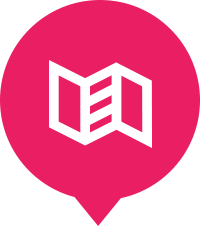 普段から気をつけて観察するべき症状▢ 咳やたんが、ひどくなっている▢ 起きているのがつらい▢ 嘔吐や吐き気が続いている▢ 下痢が続いている（１日３回以上の下痢）▢ 食事が食べられない▢ 半日で一度も尿が出ていない▢ その他の症状（鼻水・鼻づまり、のどの痛み、結膜充血、頭痛、関節筋肉痛、けいれんなど）以下を読んで、該当するようであれば、まずかかりつけ医へ、かかりつけ医がなければ都道府県や市町村の新型コロナウイルス相談センターに相談する（新型コロナウイルス相談センターの連絡先等は、都道府県や市町村のホームーページや広報誌でご確認ください。）＜相談・受診の目安＞（厚生労働省）▢ 息苦しさや強いだるさ、高熱などの強い症状のいずれかがある▢ 発熱やせきなど比較的軽い風邪の症状が続く場合▢ 症状には個人差があるため強い症状だと思う場合▢ 重症化しやすい方 ＊発熱やせきなどの比較的軽い風邪の症状がある場合高齢者、基礎疾患（糖尿病、心不全、呼吸器疾患（慢性閉塞性肺疾患など）のある方、透析、免疫抑制剤や抗がん剤などを用いている方、妊婦　　発熱・呼吸器症状などかぜ症状に対処する14日間の「行動歴」を振り返る。▢ かかりつけ医等に相談などいつもと同様の健康管理・受診行動をする▢ 仕事や学校を休む▢ 外出も控える（病院含め、感染拡大の防止にもつながる大切な行動）▢ カレンダーや日記アプリに以下の項目をメモする  ＜推奨項目＞　　日々の体温、風邪症状、既往歴の自己管理、誰と会ったか・どこへ行ったか、その日あったことを写真に保存など＊LINEなどで誰かに写真付きのメッセージ送るなどして見守り合うことも有効　家族で看病する企画　COVID-19感染拡大への対応に関する兵庫県内看護系大学ネットワーク 　編集【　編集者または機関のお名前　】、連絡先【　電話やメールアドレスなど　】　（　編集年月日　）１．部屋を分ける▢ 個室（食事や寝るときも）難しい場合は少なくとも２ｍ以上の距離▢ 換気しやすい部屋を選ぶ２. お世話する人を決める（できるだけ限られた人に）▢ 心臓、肺、腎臓に持病、糖尿病、妊婦ではない健康な人３. マスクをつける▢ 使用したマスクは他の部屋に持ち出さない▢ マスクの表面には触れないようにし、外す時は、ゴムやひもをつまんで外す▢ マスクがないときに咳やくしゃみをする際は、ティッシュ等で口と鼻を覆う４. こまめに手を洗う▢ 洗っていない手で目や鼻、口などを触らない５. 換気をする▢ 部屋は定期的に換気する▢ 共有スペースや他の部屋も窓を開ける６. 手で触れる共有部分を消毒する▢ タオル、衣類、食器、箸・スプーンなどは、通常の洗剤でOK▢ 感染が疑われる家族の使用したものを分けて洗う必要はない▢ ドアの取っ手など共有部分は、薄めた市販の塩素系漂白剤（目安の濃度は0.05%（製品の濃度が6%の場合、水3Lに液25ml）で拭いた後、水拭きする▢ トイレや洗面所は、通常の家庭用洗剤ですすぎ、家庭用消毒剤でこまめに消毒する▢ タオルは、トイレ、洗面所、キッチンなどで共有しないように注意する７. 汚れたリネン、衣服を洗濯する▢ 体液で汚れた衣服、リネンを取り扱う際は、手袋とマスクをつけ、一般的な家庭用洗剤で洗濯し乾かす（※糞便に注意）８. ゴミは密閉して捨てる▢ 鼻をかんだティッシュはすぐにビニール袋に入れ、室外に出すときに密閉する▢ その後は直ちに手を石鹸で洗う